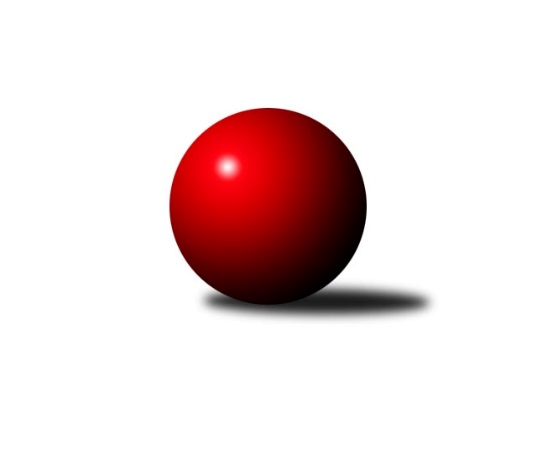 Č.5Ročník 2017/2018	8.10.2017Nejlepšího výkonu v tomto kole: 3272 dosáhlo družstvo: KK Réna Ivančice Jihomoravská divize 2017/2018Výsledky 5. kolaSouhrnný přehled výsledků:KK Orel Ivančice	- TJ Sokol Brno IV	5:3	3071:3043	10.5:13.5	6.10.KK Vyškov B	- KK Réna Ivančice 	2:6	3175:3272	8.0:16.0	7.10.TJ Valašské Meziříčí B	- TJ Sokol Mistřín B	6:2	3228:3151	15.0:9.0	7.10.SKK Dubňany B	- KK Jiskra Čejkovice	6:2	3114:3035	14.0:10.0	7.10.TJ Jiskra Otrokovice	- KC Zlín B	7:1	3151:3025	14.0:10.0	7.10.KK Mor.Slávia Brno B	- KK Blansko B		dohrávka		10.10.TJ Sokol Luhačovice B	- KK Orel Telnice		dohrávka		31.10.Tabulka družstev:	1.	KK Orel Ivančice	5	4	0	1	24.0 : 16.0 	57.5 : 62.5 	 2972	8	2.	KK Orel Telnice	4	3	0	1	18.5 : 13.5 	51.5 : 44.5 	 2821	6	3.	SKK Dubňany B	5	3	0	2	24.0 : 16.0 	64.5 : 55.5 	 3116	6	4.	KK Jiskra Čejkovice	5	3	0	2	23.0 : 17.0 	64.0 : 56.0 	 2912	6	5.	KK Réna Ivančice	5	3	0	2	22.5 : 17.5 	69.0 : 51.0 	 3041	6	6.	TJ Sokol Mistřín B	5	3	0	2	21.0 : 19.0 	60.0 : 60.0 	 3185	6	7.	TJ Jiskra Otrokovice	5	3	0	2	21.0 : 19.0 	58.5 : 61.5 	 3133	6	8.	KC Zlín B	5	3	0	2	18.0 : 22.0 	61.0 : 59.0 	 3025	6	9.	KK Blansko B	4	2	0	2	14.0 : 18.0 	45.0 : 51.0 	 2801	4	10.	TJ Sokol Brno IV	5	2	0	3	20.0 : 20.0 	60.5 : 59.5 	 3159	4	11.	KK Mor.Slávia Brno B	4	1	0	3	15.0 : 17.0 	44.5 : 51.5 	 2899	2	12.	TJ Sokol Luhačovice B	4	1	0	3	10.0 : 22.0 	46.0 : 50.0 	 3119	2	13.	KK Vyškov B	5	1	0	4	17.0 : 23.0 	53.0 : 67.0 	 2942	2	14.	TJ Valašské Meziříčí B	5	1	0	4	16.0 : 24.0 	57.0 : 63.0 	 3136	2Podrobné výsledky kola:	 KK Orel Ivančice	3071	5:3	3043	TJ Sokol Brno IV	Karel Sax	111 	 131 	 144 	139	525 	 2:2 	 518 	 138	141 	 124	115	Pavel Husar	Jiří Peška	125 	 113 	 127 	120	485 	 1:3 	 503 	 122	114 	 135	132	Jiří Smutný	Martin Maša	124 	 125 	 134 	126	509 	 1.5:2.5 	 499 	 131	134 	 108	126	Radoslav Rozsíval	Aneta Ondovčáková	117 	 139 	 124 	122	502 	 2:2 	 486 	 128	118 	 116	124	Petr Berka	Jan Mecerod	138 	 119 	 152 	140	549 	 2:2 	 527 	 134	122 	 128	143	Miroslav Vítek	Jaromír Klika	129 	 121 	 128 	123	501 	 2:2 	 510 	 120	127 	 124	139	Zdeněk Vránekrozhodčí: Nejlepší výkon utkání: 549 - Jan Mecerod	 KK Vyškov B	3175	2:6	3272	KK Réna Ivančice 	Tomáš Vejmola	126 	 155 	 141 	146	568 	 2:2 	 550 	 132	141 	 147	130	Tomáš Buršík	Miloslav Krejčí	141 	 132 	 140 	145	558 	 3.5:0.5 	 531 	 133	132 	 135	131	Miroslav Nemrava	Jan Večerka	149 	 135 	 125 	127	536 	 0:4 	 553 	 153	137 	 131	132	Dalibor Šalplachta	Břetislav Láník *1	123 	 124 	 126 	129	502 	 0.5:3.5 	 535 	 126	135 	 126	148	Tomáš Čech	Zdenek Pokorný	128 	 138 	 124 	118	508 	 1:3 	 521 	 118	140 	 127	136	Marek Čech	Milan Svačina	118 	 150 	 118 	117	503 	 1:3 	 582 	 158	146 	 132	146	Jaroslav Mošaťrozhodčí: střídání: *1 od 61. hodu Petr VečerkaNejlepší výkon utkání: 582 - Jaroslav Mošať	 TJ Valašské Meziříčí B	3228	6:2	3151	TJ Sokol Mistřín B	Petr Tomášek	147 	 146 	 146 	126	565 	 4:0 	 523 	 119	142 	 139	123	Josef Blaha	Ludmila Satinská	149 	 145 	 118 	140	552 	 3:1 	 493 	 130	118 	 136	109	Milan Peťovský	Miroslav Volek *1	110 	 120 	 158 	162	550 	 2:2 	 542 	 135	139 	 123	145	Radim Holešinský	Libor Horák	115 	 126 	 119 	131	491 	 1:3 	 551 	 137	144 	 141	129	Martin Fiala	Martin Kuropata	135 	 134 	 136 	107	512 	 2:2 	 524 	 114	152 	 135	123	Václav Luža	Miloš Jandík	153 	 128 	 138 	139	558 	 3:1 	 518 	 127	113 	 136	142	Radek Horákrozhodčí: střídání: *1 od 61. hodu Jana VolkováNejlepší výkon utkání: 565 - Petr Tomášek	 SKK Dubňany B	3114	6:2	3035	KK Jiskra Čejkovice	Zdeněk Kratochvíla	156 	 128 	 135 	121	540 	 2:2 	 565 	 147	147 	 133	138	Adam Sýkora	Václav Kratochvíla	122 	 131 	 140 	121	514 	 2:2 	 511 	 144	119 	 124	124	Zdeněk Burian	Filip Dratva	130 	 123 	 126 	136	515 	 4:0 	 463 	 110	120 	 107	126	Martin Komosný	Martin Mačák	131 	 120 	 134 	119	504 	 1:3 	 533 	 142	126 	 132	133	Vít Svoboda	Václav Benada	125 	 130 	 110 	119	484 	 3:1 	 462 	 111	114 	 120	117	Zdeněk Škrobák	Jaroslav Harca	142 	 132 	 150 	133	557 	 2:2 	 501 	 124	134 	 109	134	Tomáš Stávekrozhodčí: Nejlepší výkon utkání: 565 - Adam Sýkora	 TJ Jiskra Otrokovice	3151	7:1	3025	KC Zlín B	Tereza Divílková	142 	 153 	 138 	124	557 	 3:1 	 553 	 134	138 	 123	158	Roman Janás	Petr Jonášek	126 	 119 	 110 	127	482 	 2:2 	 476 	 107	128 	 117	124	Martin Polepil	Michael Divílek ml.	127 	 118 	 138 	169	552 	 3:1 	 489 	 103	119 	 133	134	Evžen Štětkář *1	Jiří Gach	134 	 114 	 125 	113	486 	 1:3 	 502 	 115	116 	 131	140	David Matlach *2	Michael Divílek st.	130 	 116 	 142 	156	544 	 3:1 	 509 	 123	138 	 117	131	Radek Janás	Libor Pekárek	151 	 139 	 113 	127	530 	 2:2 	 496 	 120	126 	 115	135	Zdeněk Bachňákrozhodčí: střídání: *1 od 29. hodu Petr Polepil, *2 od 61. hodu Zdeněk ŠeděnkaNejlepší výkon utkání: 557 - Tereza DivílkováPořadí jednotlivců:	jméno hráče	družstvo	celkem	plné	dorážka	chyby	poměr kuž.	Maximum	1.	Jaroslav Mošať 	KK Réna Ivančice 	576.53	374.1	202.5	1.9	3/3	(598)	2.	Michael Divílek  ml.	TJ Jiskra Otrokovice	562.88	388.3	174.6	5.1	2/2	(571)	3.	Martin Fiala 	TJ Sokol Mistřín B	562.33	367.5	194.8	5.2	3/3	(580)	4.	Adam Sýkora 	KK Jiskra Čejkovice	556.90	375.5	181.4	6.1	4/4	(588)	5.	Jan Mecerod 	KK Orel Ivančice	549.33	355.6	193.7	3.5	4/4	(579)	6.	Martin Bublák 	KK Orel Ivančice	548.40	371.5	176.9	4.9	3/4	(587)	7.	Tomáš Vejmola 	KK Vyškov B	548.27	369.4	178.9	7.6	2/3	(572)	8.	Zdenek Pokorný 	KK Orel Telnice	548.07	363.3	184.8	2.3	3/3	(575)	9.	Radek Janás 	KC Zlín B	545.48	364.5	181.0	4.4	4/4	(575)	10.	Petr Tomášek 	TJ Valašské Meziříčí B	542.17	360.0	182.2	4.0	2/3	(565)	11.	Jana Volková 	TJ Valašské Meziříčí B	542.00	369.0	173.0	6.0	3/3	(560)	12.	Pavel Dvořák 	KK Orel Telnice	541.60	371.5	170.1	4.4	3/3	(546)	13.	Zdeněk Bachňák 	KC Zlín B	540.83	356.3	184.5	6.8	3/4	(580)	14.	Miloslav Plesník 	TJ Valašské Meziříčí B	540.00	366.5	173.5	5.5	2/3	(546)	15.	Jiří Dvořák 	KK Orel Telnice	539.27	362.7	176.6	3.8	3/3	(578)	16.	Roman Janás 	KC Zlín B	536.65	368.1	168.5	5.6	4/4	(556)	17.	Dalibor Šalplachta 	KK Réna Ivančice 	535.73	369.4	166.3	5.1	3/3	(555)	18.	Tomáš Stávek 	KK Jiskra Čejkovice	535.10	356.6	178.5	1.1	4/4	(554)	19.	Milan Žáček 	TJ Sokol Luhačovice B	535.00	354.3	180.8	5.8	4/4	(589)	20.	Martin Honc 	KK Blansko B	534.40	355.8	178.6	4.1	2/2	(562)	21.	Ladislav Teplík 	SKK Dubňany B	533.67	365.0	168.7	7.7	3/4	(546)	22.	Roman Macek 	TJ Sokol Mistřín B	533.00	364.0	169.0	2.7	2/3	(540)	23.	Josef Blaha 	TJ Sokol Mistřín B	532.44	352.6	179.9	4.8	3/3	(579)	24.	Jiří Konečný 	TJ Sokol Luhačovice B	532.00	354.3	177.7	4.3	3/4	(569)	25.	Miroslav Vítek 	TJ Sokol Brno IV	531.38	363.0	168.4	5.5	4/4	(539)	26.	Tomáš Buršík 	KK Réna Ivančice 	531.33	347.9	183.4	3.9	3/3	(552)	27.	Zdeněk Vránek 	TJ Sokol Brno IV	531.25	357.4	173.9	4.6	4/4	(568)	28.	Filip Dratva 	SKK Dubňany B	530.63	362.8	167.9	6.3	4/4	(556)	29.	Jaroslav Harca 	SKK Dubňany B	530.25	355.5	174.8	3.4	4/4	(571)	30.	Michael Divílek  st.	TJ Jiskra Otrokovice	530.25	366.5	163.8	6.8	2/2	(544)	31.	Miroslav Nemrava 	KK Réna Ivančice 	530.20	365.7	164.5	5.6	3/3	(556.8)	32.	Zdenek Pokorný 	KK Vyškov B	528.53	358.1	170.4	5.9	3/3	(552)	33.	Radim Holešinský 	TJ Sokol Mistřín B	528.33	358.7	169.7	7.3	3/3	(542)	34.	Zdeněk Sedláček 	TJ Sokol Mistřín B	528.25	358.0	170.3	8.5	2/3	(529)	35.	Ludvík Vaněk 	KK Jiskra Čejkovice	528.20	353.6	174.6	2.9	3/4	(559.2)	36.	Milan Svačina 	KK Vyškov B	528.10	354.0	174.2	3.6	2/3	(551)	37.	Petr Jonášek 	TJ Jiskra Otrokovice	527.83	356.5	171.3	7.2	2/2	(572)	38.	Jan Večerka 	KK Vyškov B	527.13	360.4	166.7	3.6	3/3	(562)	39.	Pavel Husar 	TJ Sokol Brno IV	527.13	359.8	167.4	5.3	4/4	(573)	40.	Jiří Šimeček 	KK Orel Telnice	526.53	362.5	164.1	4.7	3/3	(561.6)	41.	Tomáš Juřík 	TJ Sokol Luhačovice B	526.00	352.3	173.7	4.0	3/4	(541)	42.	Marek Čech 	KK Réna Ivančice 	524.73	363.3	161.5	7.9	3/3	(559.2)	43.	Radek Horák 	TJ Sokol Mistřín B	524.50	357.7	166.8	4.3	2/3	(556)	44.	Zdeněk Škrobák 	KK Jiskra Čejkovice	524.50	362.7	161.9	6.2	4/4	(560.4)	45.	Miloš Jandík 	TJ Valašské Meziříčí B	524.33	359.6	164.8	4.7	3/3	(559)	46.	Miroslav Flek 	KK Blansko B	524.15	356.8	167.4	8.1	2/2	(533)	47.	Miroslav Hvozdenský 	TJ Sokol Luhačovice B	523.50	357.5	166.0	7.3	4/4	(560)	48.	Petr Berka 	TJ Sokol Brno IV	523.25	354.5	168.8	6.5	4/4	(553)	49.	Petr Polepil 	KC Zlín B	522.85	358.9	164.0	6.4	4/4	(561)	50.	Ludmila Satinská 	TJ Valašské Meziříčí B	522.83	352.0	170.8	7.2	2/3	(552)	51.	Martin Kuropata 	TJ Valašské Meziříčí B	522.83	352.8	170.0	7.2	2/3	(568)	52.	Vít Svoboda 	KK Jiskra Čejkovice	522.65	353.4	169.3	3.5	4/4	(586.8)	53.	František Kellner 	KK Mor.Slávia Brno B	521.27	356.4	164.9	7.2	3/3	(541)	54.	Jiří Smutný 	TJ Sokol Brno IV	521.00	352.6	168.4	7.6	4/4	(548)	55.	David Matlach 	KC Zlín B	520.67	344.2	176.5	4.6	3/4	(543)	56.	Patrik Schneider 	KK Mor.Slávia Brno B	520.30	354.7	165.6	5.1	3/3	(537)	57.	Radim Hostinský 	KK Mor.Slávia Brno B	518.47	360.6	157.8	7.3	3/3	(554)	58.	Zdeněk Kratochvíla 	SKK Dubňany B	518.38	348.9	169.5	5.6	4/4	(585)	59.	Martin Maša 	KK Orel Ivančice	515.88	350.2	165.7	6.8	4/4	(544)	60.	Tomáš Čech 	KK Réna Ivančice 	515.87	349.5	166.4	3.1	3/3	(535)	61.	Martin Komosný 	KK Jiskra Čejkovice	515.15	356.8	158.4	8.2	4/4	(547.2)	62.	Josef Hájek 	KK Orel Telnice	514.33	362.7	151.7	8.0	3/3	(543.6)	63.	Václav Benada 	SKK Dubňany B	514.00	365.2	148.8	6.0	3/4	(544)	64.	Jaromír Klika 	KK Orel Ivančice	513.03	353.2	159.8	5.7	4/4	(538)	65.	Václav Kratochvíla 	SKK Dubňany B	512.33	353.5	158.8	5.8	3/4	(561)	66.	Václav Luža 	TJ Sokol Mistřín B	512.25	362.5	149.8	9.5	2/3	(528)	67.	Otakar Lukáč 	KK Blansko B	511.00	354.3	156.8	8.3	2/2	(540)	68.	Jaromír Čanda 	TJ Sokol Luhačovice B	510.75	345.5	165.3	6.8	4/4	(533)	69.	Milan Peťovský 	TJ Sokol Mistřín B	510.50	360.5	150.0	7.5	2/3	(528)	70.	Libor Pekárek 	TJ Jiskra Otrokovice	510.17	343.2	167.0	6.2	2/2	(530)	71.	Miloslav Krejčí 	KK Vyškov B	509.82	343.9	165.9	6.0	3/3	(613)	72.	Josef Kotlán 	KK Blansko B	508.50	353.3	155.2	7.9	2/2	(562)	73.	Peter Zaťko 	KK Mor.Slávia Brno B	508.13	353.7	154.4	7.8	3/3	(524.4)	74.	Radek Šenkýř 	KK Mor.Slávia Brno B	506.00	359.3	146.7	8.9	2/3	(514)	75.	Zdeněk Mrkvica 	KK Orel Ivančice	504.40	349.5	154.9	11.2	3/4	(515)	76.	Pavel Jurásek 	TJ Jiskra Otrokovice	504.00	353.0	151.0	8.5	2/2	(525)	77.	Pavel Milo 	TJ Valašské Meziříčí B	503.00	347.3	155.7	8.0	3/3	(518)	78.	Karel Máčalík 	TJ Sokol Luhačovice B	502.00	343.5	158.5	5.0	4/4	(513)	79.	Alena Dvořáková 	KK Orel Telnice	501.80	330.2	171.6	5.1	2/3	(526.8)	80.	Libor Horák 	TJ Valašské Meziříčí B	501.50	350.0	151.5	14.3	2/3	(507)	81.	Břetislav Láník 	KK Vyškov B	500.47	347.4	153.1	9.9	3/3	(532)	82.	Milan Mikáč 	KK Orel Telnice	498.60	357.6	141.0	6.0	2/3	(523.2)	83.	Barbora Divílková  ml.	TJ Jiskra Otrokovice	498.00	338.0	160.0	8.0	2/2	(504)	84.	Dalibor Lang 	KK Mor.Slávia Brno B	488.43	339.0	149.4	11.4	3/3	(508)	85.	Radim Pliska 	KK Blansko B	485.57	339.4	146.2	11.6	2/2	(518)	86.	Jiří Zapletal 	KK Blansko B	470.60	344.2	126.5	13.3	2/2	(501)		Marek Rozsíval 	TJ Sokol Brno IV	573.00	369.0	204.0	3.0	1/4	(573)		Ladislav Musil 	KK Blansko B	552.00	374.0	178.0	6.5	1/2	(570)		Robert Mondřík 	KK Vyškov B	552.00	390.0	162.0	12.0	1/3	(552)		Rudolf Zouhar 	TJ Sokol Brno IV	539.00	335.0	204.0	3.0	1/4	(539)		Jan Blahůšek 	SKK Dubňany B	538.00	350.0	188.0	8.0	1/4	(538)		Zdeněk Šeděnka 	KC Zlín B	535.00	363.0	172.0	6.5	2/4	(556)		Radim Herůfek 	KK Mor.Slávia Brno B	535.00	366.0	169.0	6.0	1/3	(543)		Tereza Divílková 	TJ Jiskra Otrokovice	532.50	344.5	188.0	3.0	1/2	(557)		Martin Zimmermann 	KK Orel Ivančice	530.00	365.0	165.0	8.0	1/4	(530)		Aneta Ondovčáková 	KK Orel Ivančice	528.80	372.2	156.6	3.4	2/4	(555.6)		Tomáš Řihánek 	KK Réna Ivančice 	520.80	340.8	180.0	6.0	1/3	(520.8)		Radoslav Rozsíval 	TJ Sokol Brno IV	520.75	367.0	153.8	6.3	2/4	(559)		Ondřej Olšák 	KK Mor.Slávia Brno B	518.00	325.0	193.0	4.0	1/3	(518)		Josef Michálek 	KK Vyškov B	514.00	358.0	156.0	3.0	1/3	(514)		Jiří Gach 	TJ Jiskra Otrokovice	512.00	358.0	154.0	7.0	1/2	(538)		Zdeněk Burian 	KK Jiskra Čejkovice	511.00	340.0	171.0	7.0	1/4	(511)		Barbora Divílková  st.	TJ Jiskra Otrokovice	509.00	336.0	173.0	4.0	1/2	(509)		Milan Ryšánek 	KK Vyškov B	508.00	343.0	165.0	10.0	1/3	(508)		Vratislav Kunc 	TJ Sokol Luhačovice B	507.50	360.5	147.0	7.5	2/4	(508)		Karel Sax 	KK Orel Ivančice	504.00	341.0	163.0	4.5	1/4	(525)		Evžen Štětkář 	KC Zlín B	496.80	350.4	146.4	9.6	1/4	(496.8)		Petr Večerka 	KK Vyškov B	493.00	342.0	151.0	10.0	1/3	(493)		Martin Mačák 	SKK Dubňany B	490.00	341.0	149.0	7.0	2/4	(504)		Miroslav Poledník 	KK Vyškov B	486.00	331.0	155.0	10.0	1/3	(486)		Jiří Peška 	KK Orel Ivančice	485.00	335.0	150.0	8.0	1/4	(485)		Martin Polepil 	KC Zlín B	485.00	346.5	138.5	15.0	1/4	(494)		Jaroslav Šerák 	SKK Dubňany B	466.00	316.0	150.0	5.0	1/4	(466)		Josef Konvičný 	TJ Valašské Meziříčí B	458.00	336.0	122.0	20.0	1/3	(458)		Nela Hudáková 	KK Orel Ivančice	442.00	321.0	121.0	19.0	1/4	(442)		František Zemek 	KK Orel Ivančice	398.00	297.0	101.0	14.0	1/4	(398)Sportovně technické informace:Starty náhradníků:registrační číslo	jméno a příjmení 	datum startu 	družstvo	číslo startu8053	Roman Janás	07.10.2017	KC Zlín B	6x21397	Petr Tomášek	07.10.2017	TJ Valašské Meziříčí B	4x10770	Milan Peťovský	07.10.2017	TJ Sokol Mistřín B	2x23151	Aneta Ondovčáková	06.10.2017	KK Orel Ivančice	3x18818	Tomáš Buršík	07.10.2017	KK Réna Ivančice 	5x7666	Vít Svoboda	07.10.2017	KK Jiskra Čejkovice	5x7353	Jaroslav Mošať	07.10.2017	KK Réna Ivančice 	5x10293	Tomáš Čech	07.10.2017	KK Réna Ivančice 	5x10294	Marek Čech	07.10.2017	KK Réna Ivančice 	5x14759	Michael Divílek st.	07.10.2017	TJ Jiskra Otrokovice	4x20099	Adam Sýkora	07.10.2017	KK Jiskra Čejkovice	5x20072	Filip Dratva	07.10.2017	SKK Dubňany B	5x7168	Václav Benada	07.10.2017	SKK Dubňany B	4x16625	Radim Holešinský	07.10.2017	TJ Sokol Mistřín B	4x20016	Ludmila Satinská	07.10.2017	TJ Valašské Meziříčí B	4x20351	Miroslav Volek	07.10.2017	TJ Valašské Meziříčí B	1x11517	Václav Luža	07.10.2017	TJ Sokol Mistřín B	5x19882	Jiří Smutný	06.10.2017	TJ Sokol Brno IV	5x19658	Tereza Divílková	07.10.2017	TJ Jiskra Otrokovice	2x19659	Michael Divílek ml.	07.10.2017	TJ Jiskra Otrokovice	5x23940	Jiří Gach	07.10.2017	TJ Jiskra Otrokovice	4x19515	Petr Berka	06.10.2017	TJ Sokol Brno IV	4x9619	Zdeněk Vránek	06.10.2017	TJ Sokol Brno IV	5x22370	Pavel Husar	06.10.2017	TJ Sokol Brno IV	5x22477	Jan Mecerod	06.10.2017	KK Orel Ivančice	5x20778	Zdenek Pokorný	07.10.2017	KK Vyškov B	3x15440	Libor Pekárek	07.10.2017	TJ Jiskra Otrokovice	5x21876	Karel Sax	06.10.2017	KK Orel Ivančice	2x22262	Jiří Peška	06.10.2017	KK Orel Ivančice	2x7174	Jaroslav Harca	07.10.2017	SKK Dubňany B	5x17643	Václav Kratochvíla	07.10.2017	SKK Dubňany B	4x7190	Martin Mačák	07.10.2017	SKK Dubňany B	2x7186	Zdeněk Kratochvíla	07.10.2017	SKK Dubňany B	5x8203	Jana Volková	07.10.2017	TJ Valašské Meziříčí B	4x15845	Tomáš Vejmola	07.10.2017	KK Vyškov B	4x7610	Jan Večerka	07.10.2017	KK Vyškov B	5x22395	Miloslav Krejčí	07.10.2017	KK Vyškov B	5x21879	Zdeněk Bachňák	07.10.2017	KC Zlín B	4x22182	Petr Večerka	07.10.2017	KK Vyškov B	2x8706	Milan Svačina	07.10.2017	KK Vyškov B	3x10122	Radek Horák	07.10.2017	TJ Sokol Mistřín B	5x6805	Jaromír Klika	06.10.2017	KK Orel Ivančice	5x18969	Radek Janás	07.10.2017	KC Zlín B	5x8182	Miloš Jandík	07.10.2017	TJ Valašské Meziříčí B	5x8206	Martin Kuropata	07.10.2017	TJ Valašské Meziříčí B	4x18605	Zdeněk Šeděnka	07.10.2017	KC Zlín B	4x21783	Martin Polepil	07.10.2017	KC Zlín B	4x24027	Martin Maša	06.10.2017	KK Orel Ivančice	5x23985	Libor Horák	07.10.2017	TJ Valašské Meziříčí B	3x18016	Petr Jonášek	07.10.2017	TJ Jiskra Otrokovice	4x23882	Josef Blaha	07.10.2017	TJ Sokol Mistřín B	5x20488	Miroslav Vítek	06.10.2017	TJ Sokol Brno IV	5x9618	Radoslav Rozsíval	06.10.2017	TJ Sokol Brno IV	4x21411	Martin Komosný	07.10.2017	KK Jiskra Čejkovice	5x21456	David Matlach	07.10.2017	KC Zlín B	4x18071	Petr Polepil	07.10.2017	KC Zlín B	5x21106	Břetislav Láník	07.10.2017	KK Vyškov B	5x13210	Martin Fiala	07.10.2017	TJ Sokol Mistřín B	5x20912	Zdeněk Škrobák	07.10.2017	KK Jiskra Čejkovice	5x11003	Zdeněk Burian	07.10.2017	KK Jiskra Čejkovice	1x20552	Tomáš Stávek	07.10.2017	KK Jiskra Čejkovice	5x20569	Evžen Štětkař	07.10.2017	KC Zlín B	2x7348	Dalibor Šalplachta	07.10.2017	KK Réna Ivančice 	4x10038	Miroslav Nemrava	07.10.2017	KK Réna Ivančice 	5x
Hráči dopsaní na soupisku:registrační číslo	jméno a příjmení 	datum startu 	družstvo	Program dalšího kola:6. kolo10.10.2017	út	18:30	KK Mor.Slávia Brno B - KK Blansko B (dohrávka z 5. kola)	13.10.2017	pá	17:30	KK Jiskra Čejkovice - TJ Jiskra Otrokovice	13.10.2017	pá	17:30	KK Orel Telnice - KK Blansko B	13.10.2017	pá	18:00	KK Orel Ivančice - KK Mor.Slávia Brno B	13.10.2017	pá	18:00	KC Zlín B - KK Réna Ivančice 	13.10.2017	pá	18:00	TJ Sokol Brno IV - TJ Sokol Mistřín B	14.10.2017	so	9:00	TJ Sokol Luhačovice B - KK Vyškov B	14.10.2017	so	14:00	SKK Dubňany B - TJ Valašské Meziříčí B	Nejlepší šestka kola - absolutněNejlepší šestka kola - absolutněNejlepší šestka kola - absolutněNejlepší šestka kola - absolutněNejlepší šestka kola - dle průměru kuželenNejlepší šestka kola - dle průměru kuželenNejlepší šestka kola - dle průměru kuželenNejlepší šestka kola - dle průměru kuželenNejlepší šestka kola - dle průměru kuželenPočetJménoNázev týmuVýkonPočetJménoNázev týmuPrůměr (%)Výkon2xJaroslav MošaťRéna Ivančice 5823xAdam SýkoraČejkovice108.645651xJiří KonečnýLuhačovice B5742xJaroslav MošaťRéna Ivančice 108.275821xTomáš VejmolaVyškov B5681xTereza DivílkováOtrokovice107.445571xPetr TomášekVal. Meziříčí5651xJiří KonečnýLuhačovice B107.375743xAdam SýkoraČejkovice5651xMartin HoncBlansko B107.195651xMartin HoncBlansko B5652xJaroslav HarcaDubňany B107.1557